様式第７号（第１０条関係）補助金交付請求書年	月	日生駒市長　小紫　雅史　様                                            所在地事業者名代表者名生駒市貸切バス事業者支援事業（燃料油価格高騰対策）補助金交付要綱第８条の規定により、下記の通り関係書類を添えて請求します。記１　請求額　　　金　　　　　　　　　円２ 添付書類　　※生駒市貸切バス事業者支援事業（燃料油価格高騰対策）補助金交付要綱第８条に規定する関係書類を添付すること。３　振込先４　担当者連絡先振込先口座金融機関名銀行金庫 5．農協信組 6．漁連信連 7．信漁連銀行金庫 5．農協信組 6．漁連信連 7．信漁連銀行金庫 5．農協信組 6．漁連信連 7．信漁連本店・支店・出張所本所・支所・代理店本店・支店・出張所本所・支所・代理店振込先口座預金の種類普通預金	・普通預金	・普通預金	・当座預金当座預金振込先口座口座番号振込先口座フリガナ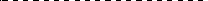 口座名義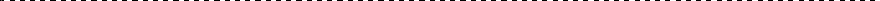 （１）担当者名（２）電話番号（３）メールアドレス